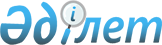 Об определении размера и порядка оказания жилищной помощиРешение маслихата города Аркалыка Костанайской области от 20 марта 2015 года № 236. Зарегистрировано Департаментом юстиции Костанайской области 17 апреля 2015 года № 5528.
      Сноска. Заголовок – в редакции решения маслихата города Аркалыка Костанайской области от 18.11.2022 № 165 (вводится в действие по истечении десяти календарных дней после дня его первого официального опубликования).
      Сноска. По всему тексту на казахском языке слова "ережесін", "ережесі" заменены словами "қағидасын", "қағидасы", текст на русском языке не меняется решением маслихата города Аркалыка Костанайской области от 08.07.2020 № 325 (вводится в действие по истечении десяти календарных дней после дня его первого официального опубликования и распространяет свое действие на отношения, возникшие с 10.01.2020).
      В соответствии со статьей 97 Закона Республики Казахстан от 16 апреля 1997 года "О жилищных отношениях" Аркалыкский городской маслихат РЕШИЛ:
      Сноска. Преамбула – в редакции решения маслихата города Аркалыка Костанайской области от 08.07.2020 № 325 (вводится в действие по истечении десяти календарных дней после дня его первого официального опубликования и распространяет свое действие на отношения, возникшие с 10.01.2020).


      1. Определить размер и порядок оказания жилищной помощи согласно приложению 1 к настоящему решению.
      Сноска. Пункт 1- в редакции решения маслихата города Аркалыка Костанайской области от 18.11.2022 № 165 (вводится в действие по истечении десяти календарных дней после дня его первого официального опубликования).


      2. Признать утратившими силу некоторые решения Аркалыкского городского маслихата, согласно приложению 2 к настоящему решению.
      Сноска. Пункт 2- в редакции решения маслихата города Аркалыка Костанайской области от 18.11.2022 № 165 (вводится в действие по истечении десяти календарных дней после дня его первого официального опубликования).


      3. Настоящее решение вводится в действие по истечении десяти календарных дней после дня его первого официального опубликования.
      СОГЛАСОВАНО: 
      Руководитель государственного учреждения 
      "Отдел занятости и социальных программ 
      акимата города Аркалыка" 
      _____________ К. Омарова 
      Руководитель государственного учреждения 
      "Отдел финансов акимата города Аркалыка" 
      ________________ А. Мухамбетжанова 
      Руководитель государственного учреждения 
      "Отдел экономики и бюджетного 
      планирования акимата города Аркалыка" 
      _____________ Н. Гайдаренко 
      Сноска. Правый верхний угол приложения 1 в редакции решения маслихата города Аркалыка Костанайской области от 18.11.2022 № 165 (вводится в действие по истечении десяти календарных дней после дня его первого официального опубликования). Размер и порядок оказания жилищной помощи
      Сноска. Приложение 1- в редакции решения маслихата города Аркалыка Костанайской области от 18.11.2022 № 165 (вводится в действие по истечении десяти календарных дней после дня его первого официального опубликования).
      1. Жилищная помощь предоставляется за счет средств местного бюджета малообеспеченным семьям (гражданам) проживающим в городе Аркалык, постоянно зарегистрированным и проживающим в жилище, которое находится на праве собственности как единственное жилище на территории Республики Казахстан, а также нанимателям (поднанимателям) жилища из государственного жилищного фонда и жилища, арендованного местным исполнительным органом в частном жилищном фонде, на оплату:
      расходов на управление объектом кондоминиума и содержание общего имущества объекта кондоминиума, в том числе капитальный ремонт общего имущества объекта кондоминиума;
      потребления коммунальных услуг и услуг связи в части увеличения абонентской платы за телефон, подключенный к сети телекоммуникаций;
      расходов за пользование жилищем из государственного жилищного фонда и жилищем, арендованным местным исполнительным органом в частном жилищном фонде.
      Доля предельно допустимых расходов к совокупному доходу малообеспеченной семьи (гражданина) в размере 5 (пять) процентов.
      Расходы малообеспеченной семьи (граждан), принимаемые к исчислению жилищной помощи, определяются как сумма расходов по каждому из вышеуказанных направлений.
      2. Назначение жилищной помощи осуществляется государственным учреждением "Отдел занятости и социальных программ акимата города Аркалыка" (далее – уполномоченный орган).
      3. Совокупный доход малообеспеченной семьи (гражданина) исчисляется уполномоченным органом за квартал, предшествовавший кварталу обращения за назначением жилищной помощи, в порядке, определяемом приказом Министра индустрии и инфраструктурного развития Республики Казахстан "Об утверждении Правил исчисления совокупного дохода семьи (гражданина Республики Казахстан), претендующей на получение жилищной помощи" от 24 апреля 2020 года № 226 (зарегистрирован в Реестре государственной регистрации нормативных правовых актов под № 20498).
      Сноска. Пункт 3 – в редакции решения маслихата города Аркалыка Костанайской области от 21.04.2023 № 9 (вводится в действие по истечении десяти календарных дней после дня его первого официального опубликования).


      4. Жилищная помощь определяется как разница между суммой оплаты расходов на управление объектом кондоминиума и содержание общего имущества объекта кондоминиума, в том числе капитальный ремонт общего имущества объекта кондоминиума, потребление коммунальных услуг и услуг связи в части увеличения абонентской платы за телефон, подключенный к сети телекоммуникаций, пользование жилищем из государственного жилищного фонда и жилищем, арендованным местным исполнительным органом в частном жилищном фонде, и предельно допустимым уровнем расходов малообеспеченных семей (граждан) на эти цели, установленным местным представительным органом.
      При назначении жилищной помощи принимается норма площади в размере не менее 15 (пятнадцати) квадратных метров и не более 18 (восемнадцати) квадратных метров полезной площади на человека, но не менее однокомнатной квартиры или комнаты в общежитии.
      5. Выплата компенсации повышения тарифов абонентской платы за оказание услуг телекоммуникации социально-защищаемым гражданам осуществляется в соответствии с постановлением Правительства Республики Казахстан от 14 апреля 2009 года № 512 "О некоторых вопросах компенсации повышения тарифов абонентской платы за оказание услуг телекоммуникаций социально защищаемым гражданам".
      6. Для назначения жилищной помощи малообеспеченная семья (гражданин) (либо его представитель по нотариально заверенной доверенности) обращается в Некоммерческое акционерное общество "Государственная корпорация "Правительство для граждан" и/или на веб-портал "электронного правительства" (далее – Государственная корпорация), согласно Правилам предоставления жилищной помощи, утвержденным постановлением Правительства Республики Казахстан от 30 декабря 2009 года № 2314.
      Срок рассмотрения документов и принятия решения о предоставлении жилищной помощи либо мотивированный ответ об отказе со дня принятия полного комплекта документов от Государственной корпорации, либо через веб-портал "электронного правительства" составляет восемь рабочих дней.
      7. Жилищная помощь оказывается по предъявленным поставщиками счетам о ежемесячных взносах на управление объектом кондоминиума и содержание общего имущества объекта кондоминиума, в том числе капитальный ремонт общего имущества объекта кондоминиума согласно смете расходов и счетам на оплату коммунальных услуг за счет бюджетных средств малообеспеченным семьям (гражданам).
      8. Назначение жилищной помощи осуществляется в пределах средств, предусмотренных в бюджете города на соответствующий финансовый год малообеспеченным семьям (гражданам).
      9. Выплата жилищной помощи малообеспеченным семьям (гражданам) осуществляется уполномоченным органом через банки второго уровня путем перечисления начисленных сумм на лицевые счета получателей жилищной помощи.
      Сноска. Правый верхний угол приложения 2 в редакции решения маслихата города Аркалыка Костанайской области от 18.11.2022 № 165 (вводится в действие по истечении десяти календарных дней после дня его первого официального опубликования). Перечень признанных утратившими силу некоторых решений Аркалыкского городского маслихата
      1. Решение маслихата от 22 октября 2010 года № 291 "Об определении порядка и размера оказания жилищной помощи" (зарегистрировано в Реестре государственной регистрации нормативных правовых актов за № 9-3-134, опубликовано 3 декабря 2010 года в газете "Торгай").
      2. Решение маслихата от 26 октября 2011 года № 380 "О внесении изменения в решение маслихата от 22 октября 2010 года № 291 "Об определении порядка и размера оказания жилищной помощи" (зарегистрировано в Реестре государственной регистрации нормативных правовых актов за № 9-3-152, опубликовано 11 ноября 2011 года в газете "Торгай").
      3. Решение маслихата от 10 февраля 2012 года № 14 "О внесении изменения в решение маслихата от 22 октября 2010 года № 291 "Об определении порядка и размера оказания жилищной помощи" (зарегистрировано в Реестре государственной регистрации нормативных правовых актов за № 9-3-163, опубликовано 2 марта 2012 года в газете "Торгай").
      4. Решение маслихата от 27 июля 2012 года № 49 "О внесении изменений в решение маслихата от 22 октября 2010 года № 291 "Об определении порядка и размера оказания жилищной помощи" (зарегистрировано в Реестре государственной регистрации нормативных правовых актов за № 9-3-171, опубликовано 7 сентября 2012 года в газете "Торгай").
      5. Решение маслихата от 5 октября 2012 года № 61 "О внесении изменений в решение маслихата от 22 октября 2010 года № 291 "Об определении порядка и размера оказания жилищной помощи" (зарегистрировано в Реестре государственной регистрации нормативных правовых актов за № 3860, опубликовано 2 ноября 2012 года в газете "Торгай").
      6. Решение маслихата от 19 февраля 2014 года № 156 "О внесении изменений в решение маслихата от 22 октября 2010 года № 291 "Об определении порядка и размера оказания жилищной помощи" (зарегистрировано в Реестре государственной регистрации нормативных правовых актов за № 4502, опубликовано 4 апреля 2014 года в газете "Торгай").
      7. Решение маслихата от 6 августа 2014 года № 182 "О внесении изменений в решение маслихата от 22 октября 2010 года № 291 "Об определении порядка и размера оказания жилищной помощи" (зарегистрировано в Реестре государственной регистрации нормативных правовых актов за № 5068, опубликовано 26 сентября 2014 года в газете "Торгай").
					© 2012. РГП на ПХВ «Институт законодательства и правовой информации Республики Казахстан» Министерства юстиции Республики Казахстан
				
      Председатель очередной сессии

Е. Цвентух

      Секретарь маслихата

Н. Шалдыбаев
Приложение 1к решению Аркалыкскогогородского маслихатаот 20 марта 2015 года№ 236Приложение 2к решению Аркалыкскогогородского маслихатаот 20 марта 2019 года№ 236